Indian School Al Wadi Al Kabir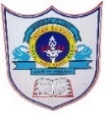                                   Assessment 1SOCIOLOGY (Code:039)Class: XI                                                                                           Time: 1 HourDate:28/05/2023                                                                              Max. Marks: 30General Instructions:1. The question paper is divided into three sections.2. There are 16 questions in all. All questions are compulsory.3. Section A includes question No. 1-10. These are objective type questions carrying 1mark each4. Section B includes question No. 11-13. These are very short answer type questions carrying 2marks each. Answer to each question should not exceed 80 words.5. Section C includes question No.14-15. They are short answer type questions carrying 4marks each. Answer to each question should not exceed 120 words.6. Section D includes question No.16. They are long answer type questions carrying 6 markseach. Answer to each question should not exceed 300 words. There’s an internal choice in Sections B, C&D. Please write answers on selected questions only.SECTION A1._______ and ______ became the defining principles during the Enlightenment Movement.Liberty and fraternity       b. solidarity and equal rights individualism and rational thought     d. equality and freedom12.   A class of students is an example of an aggregate.  Correct and rewrite the statement.13.Social anthropology is the study of modern societies whereas sociology is the study of primitive societies. Correct and rewrite the statement.14.______ is an extreme form of inequality in which a person is completely owned by another person. (Choose the correct word and fill in the blank)Poverty b. Caste c. slavery d. discrimination15. Sociology is a categorical science, not a normative science because it deals with ‘what is’ instead of ‘Who ought to be’. State whether True/False16. Assertion (A): During an inter school football match between ISWK and ISM, the spectators witnessing the match cheer for their respective school teams. Reason (R): In groups are characterized by a sense of belonging, a sense of ‘us’ and ‘we’ and anyone not a member of tis group is perceived as ‘they’Both A & R are true and R is the correct explanation of ABoth A & R are true but R is not the correct explanation of AA is true but R is falseA is false but R is true17.Who categorized classes based on their relationship to the means of production?Emile Durkheim b. Max Weber c. August Comte d. Karl Marx18.Assertion (A): People who migrated from rural areas to work in factories of the big cities had very sophisticated living conditions.Reason (R): In many parts of the world, industrialization resulted in urbanization. Both A & R are true and R is the correct explanation of ABoth A & R are true but R is not the correct explanation of AA is true but R is falseA is false but R is true19.Secondary groups are relatively small in size and characterised by impersonal relationships. State whether the statement is True/False110The relationship between _____ and _______ (issues) is revealed through the sociological imagination.1SECTION B11.Explain what is a reference group OR explain what is a peer group.212.What is capitalism?213.Write any two bases of class as a system of social stratification. ORWrite any two bases of caste as a system of social stratification.2SECTION C14.a. Differentiate between Sociology and Economics.ORb. How is Sociology different from Psychology.415.a. What do we understand by the term ‘role’ in sociology? (2 marks)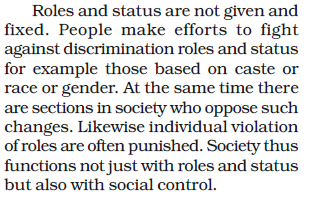 State the two basic forms of status and briefly explain these with an example (2 marks)4SECTION D16.In what ways did the Industrial Revolution lead to the birth of Sociology in Europe?       OR     What is social control? Do you think the modes of social control in different spheres of society are different? Discuss.6